Modello fac-simile / Capo 4, lett. C) disciplinare di garaSi informa che il trattamento dei dati personali forniti è effettuato ai sensi del Regolamento UE 2016/679 secondo quanto dettagliato sul sito internet http://www.gesap.it/gesap/privacy-area/ GARA AD EVIDENZA PUBBLICA relativa all’ Affidamento dei lavori  di “Adeguamento e ristrutturazione del Terminal Passeggeri – Nuovo Scenario 2020 - Primo lotto funzionale” CIG: 7683298A14           DICHIARAZIONE SOSTITUTIVA                                  (ex artt. 46 e 47  del D.P.R. 445/2000)Il/la sottoscritto/a  	nato/a	a	 	il	 	residente/domiciliato/a   	in via  	n° 		in	qualità	di	 	dell’operatore economico..  consapevole della responsabilità e delle conseguenze civili e penali previste in caso di dichiarazioni mendaci e/o formazione od uso di atti falsi, nonché in caso di esibizione di atti contenenti dati non più corrispondenti a verità (ai sensi dell’art. 76, D.P.R. 445/2000), e consapevole, altresì, che qualora emerga la non veridicità del contenuto della presente dichiarazione la scrivente impresa decadrà dai benefici per i quali la stessa è rilasciata (ai sensi dell’art. 75, D.P.R. 445/2000),dichiara quanto segueCodice fiscale e numero di iscrizione  	delRegistro delle Imprese di  	Data di iscrizione  	Denominazione  	Forma giuridica della società  	Settore di attività che si dichiara compatibile e aderente all’oggetto del contratto oggettodi garaTITOLARI DI CARICHE O QUALIFICHE iCognome e nome  		 C.F.  	in qualità di  	 durata in carica  	Cognome e nome  		 C.F.  	in qualità di  	 durata in carica  	Cognome e nome  	 C.F.  	in qualità di  	 durata in carica  	Cognome e nome  		 C.F.  	in qualità di  	 durata in carica  	Cognome e nome  		 C.F.  	in qualità di  	 durata in carica  	Cognome e nome  			 C.F.  		 in qualità di  	 durata in carica  	 Cognome e nome  			 C.F.  		 in qualità di  	 durata in carica  	 Cognome e nome  		 C.F.  	in qualità di  	 durata in carica  	Cognome e nome  		 C.F.  	in qualità di  	 durata in carica  	Cognome e nome  		 C.F.  	in qualità di  	 durata in carica  	Cognome e nome  		 C.F.  	in qualità di  	 durata in carica  	TITOLARI DI CARICHE O QUALIFICHE CESSATI iiCognome e nome  		 C.F.  	in qualità di  	 cessato dalla carica il  	Cognome e nome  		 C.F.  	in qualità di  	 cessato dalla carica il  	Cognome e nome  		 C.F.  	in qualità di  	 cessato dalla carica il  	Cognome e nome  	C.F.  	in qualità di  	 cessato dalla carica il  	Cognome e nome  		 C.F.  	in qualità di  	 cessato dalla carica il  	Cognome e nome  		 C.F.  	in qualità di  	 cessato dalla carica il  	Cognome e nome  	 C.F.  	in qualità di  	 cessato dalla carica il  	 		 lì,  	 (luogo e data)IL DICHIARANTE(Firma per esteso)N.B. Allegare alla presente dichiarazione copia fotostatica di un documento di identità o di equipollente documento di riconoscimento del firmatario .i Devono essere indicati:         per le imprese individuali, i nominativi, codice fiscale e qualifica dei seguenti soggetti: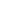 - titolare/i,- direttore/i tecnico/i;         per le società in nome collettivo, i nominativi, codice fiscale e qualifica dei seguenti soggetti:- socio/i,- direttore/i tecnico/i;         per le società in accomandita semplice, i nominativi, codice fiscale e qualifica dei seguenti soggetti:- soci accomandatari,- direttore/i tecnico/i;         per altro tipo di società o consorzio o altro soggetto di diversa natura giuridica, i nominativi, codice fiscale e qualifica dei seguenti soggetti:- membro/i del consiglio di amministrazione cui sia stata conferita la legale rappresentanza,- membro/i del collegio sindacale (sindaci effettivi e sindaci supplenti) o organi equivalenti o equipollenti,- organo di vigilanza di cui al D.lgs. 231/2001,- membro/i del consiglio di sorveglianza,- membro/i del consiglio di direzione,- soggetti muniti di poteri di rappresentanza (compresi il/i procuratore/i generale/i e/o speciale/i comunicato/i al registro delle imprese e risultanti dalle visure camerali e in ogni caso il/i procuratore/i speciale/i se firmatario/i dei documenti di gara),- soggetti muniti di potere di direzione e/o di controllo,-direttore/i - tecnico/i,- socio unico, se persona fisica o il socio di maggioranza in caso di società con meno di quattro soci, se persona fisica.Si precisa che ai fini della presente procedura l'espressione “socio di maggioranza” si intende riferita, oltre che al socio titolare di più del 50% del capitale sociale, anche ai due soci titolari ciascuno del 50% del capitale o, se i soci sono tre, al socio titolare del 50% del capitale sociale.ii Devono essere indicati:per le imprese individuali, i nominativi, codice fiscale e qualifica dei seguenti soggetti cessati:- titolare/i,- direttore/i  tecnico/i;per le società in nome collettivo, i nominativi, codice fiscale e qualifica dei seguenti soggetti cessati:- socio/i,- direttore/i  tecnico/i;per le società in accomandita semplice, i nominativi, codice fiscale e qualifica dei seguenti soggetti cessati:- soci accomandatari,- direttore/i tecnico/i;per altro tipo di società o consorzio o altro soggetto di diversa natura giuridica, i nominativi, codice fiscale e qualifica dei seguenti soggetti cessati:- membro/i del consiglio di amministrazione cui sia stata conferita la legale rappresentanza,- membro/i del collegio sindacale (sindaci effettivi e sindaci supplenti) o organi equivalenti o equipollenti,- organo di vigilanza di cui al D.lgs. 231/2001,- membro/i del consiglio di sorveglianza,- membro/i del consiglio di direzione,- soggetti muniti di poteri di rappresentanza (compresi il/i procuratore/i generale/i e/o speciale/i comunicato/i al registro delle imprese e risultanti dalle visure camerali e in ogni caso il/i procuratore/i speciale/i se firmatario/i dei documenti di gara),- soggetti muniti di potere di direzione e/o di controllo,- direttore/i tecnico/i,- socio unico, se persona fisica o il socio di maggioranza in caso di società con meno di quattro soci, se persona fisica.Si precisa che ai fini della presente procedura l'espressione “socio di maggioranza” si intende riferita, oltre che al socio titolare di più del 50% del capitale sociale, anche ai due soci titolari ciascuno del 50% del capitale o, se i soci sono tre, al socio titolare del 50% del capitale sociale.Si precisa altresì, che con l’espressione “soggetto cessato” si intende anche un soggetto cessato in conseguenza ad operazioni societarie , quali, a titolo esemplificativo, affitti di azione o rami di azienda, cessioni di azioni o rami di azienda, fusioni, incorporazioni, etc.